APSTIPRINĀTS
 SIA „Siguldas Sporta serviss”		Iepirkuma komisijas sēdē22.08.2017. 
 Iepirkuma procedūra saskaņā ar Publisko iepirkumu likumu“SNIEGA RAŽOŠANAS PŪTĒJU UN ŪDENS DZESĒTĀJA IEGĀDE UN UZSTĀDĪŠANA “SIGULDAS SPORTA SERVISS ZIEMAS SPORTA BĀZĒS” (identifikācijas Nr. SSS-2017-04)Nolikums2017. gada septembrisVispārīga informācija par iepirkumuIepirkums: “Sniega ražošanas pūtēju un ūdens dzesētāja iegāde un uzstādīšana “Siguldas Sporta serviss ziemas sporta bāzēs” (identifikācijas Nr. SSS-2017-04), turpmāk – Iepirkums.Iepirkums tiek rīkots Publisko iepirkumu likuma (turpmāk – PIL) noteiktajā kārtībā. Iepirkuma procedūras veids ir atklāts konkurss.Pasūtītājs: SIA “Siguldas Sporta Serviss”,Reģ.Nr. 40003411141,Juridiskā adrese: Peldu iela 1, Sigulda, Siguldas novads, LV-2150,Banka: A/S “Swedbank”,Konta Nr.: LV62HABA0551033428205.Kontaktpersonas:Par iepirkuma procedūru: SIA “Siguldas Sporta serviss” valdes locekle, Elīna Sofija Kalēja, e-pasta adrese: elina.kaleja@sigulda.lv, tālr.29135813;Par tehniskiem jautājumiem: SIA “Siguldas Sporta serviss” Vents Balodis, e-pasta adrese: vents.balodis@sigulda.lv, tālr.29484815. Informācija par iepirkuma priekšmetu:Iepirkuma priekšmets ir 3 (trīs) sniega ražošanas pūtēju un 1 (viena) ūdens dzesēšanas iekārtas iegāde, piegāde un uzstādīšana sniega ražošanas procesa nodrošināšanai uzņēmuma ziemas sporta bāzēs: Siguldas Pilsētas trasē un Fischer Slēpošanas centrā. Iepirkuma priekšmets paredz, ka Pasūtītājs veic apmaksu par iegādātām precēm ar dalīto maksājumu līdz 5 gadu periodam.	CPV kods sniega pūtējiem (metēji) 43313200-2, dzesēšanas iekārtai 42513000-5, turpmāk – Preces.Iepirkums paredz līguma slēgšanu par preču piegādi ar vienu pretendentu, saskaņā ar Nolikuma Pielikumu Nr.6 – Līguma projekts.Līguma izpildes laiks un vieta: Līguma izpildes laiks ir ne vairāk kā 45 (četrdesmit piecas) dienas no Līguma noslēgšanas dienas. Līguma darbības laiks ir līdz pilnīgai preces apmaksai no Pasūtītāja puses.Līguma izpildes vieta: Peldu iela 1, Sigulda, Siguldas novads, LV-2150;Piegādātājs nodrošina piegādātajām Precēm garantiju pēc nodošanas – pieņemšanas akta parakstīšanas.Piegādājamām Precēm jābūt jaunām, nelietotām, reģistrētām un/vai sertificētām atbilstoši Latvijas Republikas spēkā esošajos normatīvajos aktos noteiktajam un jāatbilst Latvijas Republikā spēkā esošajiem standartiem.Ja iepirkuma procedūras tehniskajā specifikācijā ir norādīts konkrēts preču parametrs, ko piegādātājs nevar nodrošināt, var tikt piedāvāts ekvivalents parametrs, kas atbilst tehniskās specifikācijas prasībām un nodrošina tehniskajā specifikācijā prasīto darbību. Pretendents savā piedāvājumā ar ražotāja dokumentāciju vai kompetentas institūcijas izsniegtu apliecinājumu pierāda, ka piedāvājums ir ekvivalents un apmierina pasūtītāja prasības, kas izteiktas tehniskajās specifikācijas. Iepirkuma nolikuma saņemšanas un informācijas apmaiņas kārtība, kontaktpunkts un kontaktpersona:Ar Iepirkuma nolikumu (Nolikums) var iepazīties un drukātā veidā saņemt līdz 2017.gada 12.oktobra, pulksten 9:59 Siguldas Sporta centrā, Ata Kronvalda ielā 7a, Siguldā, Siguldas novadā, LV-2150 informācijas centra 1.stāvā darba dienās no 8:00 līdz 17:00 (turpmāk - Kontaktpunkts). Nolikuma kopiju izsniedz 3 (trīs) darba dienu laikā pēc rakstiska pieprasījuma saņemšanas.Pasūtītājs nodrošina brīvu un tiešu elektronisku pieeju iepirkuma procedūras dokumentiem mājas lapā internetā http://www.siguldassports.lv/lv/iepirkumi/Papildus informāciju par Nolikumu var pieprasīt ne vēlāk kā 5 (piecas) dienas pirms Nolikuma 1.7.1. apakšpunktā noteiktā piedāvājumu iesniegšanas termiņa beigām. Šādi pieprasījumi jāiesniedz elektroniski, nosūtot pieprasījumu 1.3.1. Nolikuma punktā minētajai Kontaktpersonai.Atbildes uz papildu informācijas pieprasījumiem Komisija elektroniski nosūta ieinteresētai personai, kura uzdevusi jautājumu, un ievieto šo informāciju Pasūtītāja mājas lapā internetā iepirkuma sadaļā. Pretendentiem jāuzņemas pilna atbildība par informācijas iegūšanu Pasūtītāja mājas lapā internetā.Anonīmus jautājumus Komisija izskatīs, bet neuzskatīs par pienākumu sniegt uz tiem atbildes.Ārpus Pasūtītāja noteiktā darba laika (darba dienās, 8:00 – 17:00) saņemtajiem jautājumiem, kas nosūtīti elektroniski, par saņemšanas dienu uzskata nākamo darba dienu.Laikā no piedāvājumu iesniegšanas dienas līdz to atvēršanas brīdim Pasūtītājs nesniedz informāciju par citu piedāvājumu esamību. Piedāvājumu vērtēšanas laikā līdz rezultātu paziņošanai Pasūtītājs nesniedz informāciju par vērtēšanas procesu.Piedāvājumu iesniegšanas un atvēršanas vieta, datums, laiks un kārtība:Piedāvājumu iesniegšanas datums un laiks - no Iepirkuma izsludināšanas dienas Iepirkumu uzraudzības biroja mājas lapā internetā līdz 2017.gada 12.oktobrim pulksten 10:00.Piedāvājumi iesniedzami Kontaktpunktā, iesniedzot personīgi, ar kurjeru vai nosūtot pa pastu. Pasta sūtījumam jābūt nogādātam līdz Nolikuma 1.7.1. apakšpunktā norādītajam termiņam un par to pilnu atbildību uzņemas iesniedzējs.Piedāvājumi, kuri iesniegti pēc Nolikuma 1.7.1. apakšpunktā minētā termiņa vai kas nav noformēti tā, lai piedāvājumā iekļautā informācija nebūtu pieejama līdz piedāvājumu atvēršanas brīdim, netiks vērtēti un neatvērti tiks nosūtīti (atdoti) atpakaļ iesniedzējam.Pretendents var rakstveidā mainīt vai atsaukt savu piedāvājumu līdz piedāvājuma iesniegšanas termiņa beigām, ierodoties personīgi Kontaktpunktā, iesniedzot korekti noformētu iesniegumu un apmainot piedāvājumus. Piedāvājuma atsaukšanai ir bezierunu raksturs, un tā izslēdz pretendentu no tālākas līdzdalības Iepirkumā. Piedāvājuma maiņas gadījumā par piedāvājuma iesniegšanas laiku tiek uzskatīts pēdējā piedāvājuma iesniegšanas brīdis.Piedāvājumu atvēršana – 2017.gada 12.oktobī Siguldas Sporta centrā, Ata Kronvalda ielā 7a, Siguldā, pulksten 10:00. Piedāvājumu atvēršanas sanāksme ir atklāta un tajā var piedalīties visas ieinteresētās personas, iepriekš piesakot savu dalību 1.4.1. punktā norādītai kontaktpersonai un reģistrējoties piedāvājumu atvēršanas sanāksmes reģistrācijas lapā.Piedāvājuma noformēšanaPiedāvājums iesniedzams aizlīmētā, aizzīmogotā aploksnē, uz kuras jānorāda:Pasūtītāja nosaukums, juridiskā adrese un reģistrācijas numurs;Pretendenta nosaukums, reģistrācijas numurs, juridiskā un pasta adrese;Iepirkuma nosaukums un ID numurs;Atzīme: “Neatvērt līdz 2017.gada 12. oktobra pulksten 10:00.Piedāvājums jāiesniedz A4 formātā, ar atbilstošu satura rādītāju, dokumentu secība kā norādīts Nolikuma 5.daļā. Piedāvājuma dokumentu lapām jābūt numurētām un cauršūtām tā, lai dokumentus nebūtu iespējams atdalīt vai nomainīt lapas. Piedāvājumam jābūt noformētam atbilstoši Ministru kabineta 2010. gada 15. oktobra noteikumiem Nr. 916 „Dokumentu izstrādāšanas un noformēšanas kārtība”.Piedāvājumā iekļautajiem dokumentiem jābūt skaidri salasāmiem, bez labojumiem. Ja ir izdarīti labojumi, tiem jābūt apstiprinātiem ar pretendenta pilnvarotās personas parakstu.Piedāvājums jāsagatavo latviešu valodā. Ja kāds dokuments un/vai citi piedāvājumā iekļautie informatīvie materiāli ir svešvalodā, tiem jāpievieno apliecināts tulkojums latviešu valodā. Dokumenta tulkojums jānoformē saskaņā ar Ministru kabineta 2000. gada 22. augusta noteikumu Nr. 291 „Kārtība, kādā apliecināmi dokumentu tulkojumi valsts valodā” prasībām. Ja tulkojums netiek pievienots, tad Komisija var uzskatīt, ka attiecīgais dokuments nav iesniegts vispār.Ja pretendents iesniedz kāda dokumenta kopiju, tad tai jābūt apliecinātai normatīvajos aktos noteiktajā kārtībā. Iesniedzot piedāvājumu, Pretendents ir tiesīgs visu iesniegto dokumentu kopiju, un tulkojumu pareizību apliecināt ar vienu apliecinājumu.Pretendents iesniedz parakstītu piedāvājumu, t.sk. katra piedāvājuma daļa, piem., finanšu piedāvājums, tehniskais piedāvājums u.c. ir jāparaksta. Ja piedāvājumu iesniedz piegādātāju apvienība, piedāvājumu paraksta visas personas, kas ietilpst apvienībā.Piedāvājumā iekļautos dokumentus paraksta Pretendenta paraksttiesīgā persona. Ja Piedāvājumu iesniedz piegādātāju apvienība, Piedāvājumā iekļautos dokumentus paraksta katras personas, kas iekļauta piegādātāju apvienībā, paraksttiesīgā persona, vai piegādātāju apvienības pilnvarots pārstāvis. Ja Pretendenta pārstāvja paraksta tiesības izriet no informācijas, kas iegūstama Latvijas Republikas Uzņēmumu reģistra datu bāzē, Pasūtītājs pats par to pārliecināsies Latvijas Republikas Uzņēmumu reģistra datu bāzē vai Lursoft datu bāzē (pamatojoties uz starp SIA „Lursoft IT” un Latvijas Republikas Uzņēmumu reģistru noslēgto licences līgumu). Ja Pretendenta pārstāvja paraksta (pārstāvības) tiesības neizriet no informācijas, kas iegūstama Latvijas Republikas Uzņēmumu reģistra datu bāzē, Pretendents Piedāvājumam pievieno dokumentu, kas apliecina Pretendenta pārstāvja, kurš paraksta piedāvājumu, paraksta (pārstāvības) tiesības.Ja Piedāvājumu paraksta pilnvarota persona, Piedāvājumam jāpievieno pilnvarojumu apliecinošu dokumentu, kas apliecina pilnvarotā pārstāvja, kurš paraksta Piedāvājumu, paraksta (pārstāvības) tiesības un pārstāvības apjomu. Ja pilnvarojumu ir izdevusi persona, kura atšķiras no Nolikuma 2.8. punktā norādītās, Pretendents Piedāvājumam pievieno dokumentu, kas norāda uz pilnvarojuma izdevēja tiesībām šādu pilnvarojumu Pretendenta vārdā izsniegt.Pretendenta piedāvājums sastāv no dokumentiem, saskaņā ar šī nolikuma 6. punktu. Pretendentam jāiesniedz 1 (viens) piedāvājuma oriģināls un 1 (viena) piedāvājuma kopija katrā iepirkuma daļā. Uz piedāvājuma eksemplāriem attiecīgi jānorāda “ORIĢINĀLS” vai “KOPIJA”. Ja Piedāvājuma kopija atšķirsies no Piedāvājuma oriģināla, Komisija par pareizu uzskatīs Piedāvājuma oriģinālu.Pretendentam jāiesniedz Tehniskā Specifikācija (Pielikums Nr.2) un Finanšu piedāvājums (Pielikums Nr.3) elektroniskā datu nesējā, piemēram, USB atmiņas kartē (zibatmiņā) ar rediģējamu MS DOC failu, kurā ietverta visa pieprasītā informācija.Ja attiecībā uz Piedāvājumā ietverto informāciju nepieciešams ievērot komercnoslēpumu, Pretendents to norāda uz Piedāvājuma lapām, kuras satur šāda rakstura informāciju, ar atzīmi „Komercnoslēpums”. Par komercnoslēpumu nevar tikt atzīta informācija, kas saskaņā ar normatīvajiem aktiem ir vispārpieejama.Pretendentu izslēgšanas noteikumiPasūtītājs pārbauda un izslēdz pretendentu, kuram atbilstoši paziņojumā par līgumu un iepirkuma procedūras dokumentos noteiktajām prasībām un izraudzītajam piedāvājuma izvēles kritērijam būtu piešķiramas līguma slēgšanas tiesības, no dalības Iepirkumā atbilstoši PIL 42.pantā minētajiem nosacījumiem.Uz personālsabiedrības biedru, ja pretendents ir personālsabiedrība, ir attiecināmi PIL 42 panta pirmās daļas 1., 2., 3., 4., 5., 6.,7. punktā un otrās daļas 2. punktā minētie nosacījumi.Uz pretendenta norādīto apakšuzņēmēju, kura sniedzamo pakalpojumu vērtība ir vismaz 10 procenti no kopējās līguma vērtības, ir attiecināmi PIL 42. panta pirmās daļas 2., 3., 4., 5., 6.,7.punktā un otrās daļas 1.,2. punktā minētie nosacījumi.Uz pretendentu vai pretendenta norādīto personu, uz kuras spējām pretendents balstās, lai apliecinātu, ka tā kvalifikācija atbilst paziņojumā par līgumu vai iepirkuma procedūras dokumentos noteiktajām prasībām, ir attiecināmi PIL 42. panta pirmās daļas 1., 2., 3., 4., 5., 6.,7.punktā un otrās daļas 1.,2. punktā minētie nosacījumi.Ja Pasūtītājs konstatē, ka apakšuzņēmējs, kura sniedzamo pakalpojumu vērtība ir vismaz 10 procenti no kopējās līguma vērtības, vai persona, uz kuras iespējām pretendents balstās, lai apliecinātu, ka tā kvalifikācija atbilst paziņojumā par līgumu vai Iepirkuma procedūras dokumentos noteiktajām prasībām, atbilst PIL 42. panta pirmās daļas 1., 2., 3., 4., 5., 6., 7.punktā un otrās daļas 1.,2. minētajiem izslēgšanas nosacījumiem, tas pieprasa, lai pretendents nomaina attiecīgo personu. Ja pretendents 10 darba dienu laikā pēc pieprasījuma izsniegšanas vai nosūtīšanas dienas neiesniedz dokumentus par jaunu paziņojumā par līgumu vai iepirkuma procedūras dokumentos noteiktajām prasībām atbilstošu apakšuzņēmēju vai personu, uz kuras iespējām pretendents balstās, lai apliecinātu, ka tā kvalifikācija atbilst paziņojumā par līgumu vai iepirkuma procedūras dokumentos noteiktajām prasībām, Pasūtītājs izslēdz Pretendentu no dalības iepirkuma procedūrā.Ja Pretendents vai personālsabiedrības biedrs, ja Pretendents ir personālsabiedrība, atbilst PIL 42 panta pirmās daļas 1., 2., 3., 4., 5., 6.,7. punktā un otrās daļas 2. punktā minētajiem izslēgšanas nosacījumiem, Pretendents norāda to piedāvājumā un var pierādīt savu uzticamības atjaunošanu PIL 43 panta noteiktajā kārtībā.6.Iesniedzamie dokumentiPretendenta Pieteikums saskaņā ar nolikumam pievienoto formu (Pielikums Nr.1).Dokumentu, kas apliecina piedāvājumu parakstījušās amatpersonas tiesības parakstīt un iesniegt piedāvājumu juridiskās personas uzdevumā.Tehniskais piedāvājums saskaņā ar nolikumam pievienoto veidni  “Tehniskā specifikācija un forma” (Pielikums Nr.2).Finanšu piedāvājums saskaņā ar nolikumam pievienoto veidni (Pielikums Nr.3).Pretendenta sniegto pakalpojumu (2013., 2014., 2015., 2017. gads) pieredzes apliecinājums saskaņā ar nolikumam pievienoto veidni (Pielikums Nr.4).Pretendenta Kvalifikāciju, saimniecisko un finansiālo stāvokli apliecinoši dokumenti saskaņā ar Nolikuma 5. punktā noteikto.Ja pretendents ir piegādātāju apvienība, tad apliecinājums, ka gadījumā, ja attiecībā uz to pieņemts lēmums slēgt līgumu, pirms tās noslēgšanas pretendents reģistrēsies kā pilnsabiedrība vai līgumsabiedrība Latvijas Republikas normatīvajos aktos noteiktajā kārtībā. Ja 10 (desmit) darba dienu laikā no pasūtītāja aicinājuma izsniegšanas pilnsabiedrība vai līgumsabiedrība netiek reģistrēta Latvijas Republikas normatīvajos aktos noteiktajā kārtībā, tā tiek izslēgta no dalības iepirkuma procedūrā.Ja pretendents nav iepirkuma priekšmeta ražotājfirma, ražotājfirmas vai autorizēta pārstāvja pilnvarojums par tiesībām piegādāt piedāvātās preces Latvijā. Piedāvājumu vērtēšanaKomisija piedāvājumu vērtēšanu veic slēgtā sēdē sešos posmos: Piedāvājumu noformējuma pārbaude un faktiskā iesniegtās dokumentācijas pārbaude.Pretendentu vērtēšana, saskaņā ar PIL 42. panta. pirmās un otrās daļas izslēgšanas nosacījumiem.Pretendentu atbilstības pārbaude noteiktajām kvalifikācijas prasībām (pretendentu atlase). Komisija, lai pārbaudītu pretendenta iesniegtās informācijas patiesumu, pārbaudīs pretendenta iesniegto informāciju pēc norādītās kontaktinformācijas un publiski pieejamā datu bāzē www.lursoft.lv.Tehnisko piedāvājumu atbilstības pārbaude, saskaņā ar Nolikuma nosacījumiem.Finanšu piedāvājumu aritmētisko kļūdu pārbaude. Vērtējot finanšu piedāvājumu, iepirkuma komisija pārbaudīs, vai piedāvājumā nav aritmētisku kļūdu. Ja iepirkuma komisija konstatēs aritmētiskās kļūdas, tā veiks pārrēķinu un turpmākajā vērtēšanas procesā izmantos laboto finanšu piedāvājumu.Saimnieciski visizdevīgākā piedāvājumu izvēle saskaņā ar Nolikuma 8. punktā noteikto kārtību.Iepirkums tiek uzskatīts par veiksmīgi noslēgtu, ja ir iesniegts vismaz 1 (viens) piedāvājums, kas atbilst visām šajā nolikumā izvirzītajām prasībām. Saimnieciski izdevīgākā piedāvājuma noteikšanaSaimnieciski izdevīgākā piedāvājuma noteikšanas vērtējuma punkti:Vērtēšanas 1. kritērijā (A) piedāvājums ar viszemāko piedāvāto vērtējamo cenu par sniega ražošanas pūtēju (3 gab.) un ūdens dzesētāja (1 gab.) iegādi, piegādi un uzstādīšanu (EUR) bez PVN tiek vērtēts ar maksimāli iespējamo punktu skaitu – 60 (sešdesmit) punkti. Pārējiem piedāvājumiem piešķiramie punkti tiek aprēķināti pēc formulas:C1 = viszemākā piedāvātā vērtējamā cena A kritērijāC2 = Pretendenta, kuram aprēķina punktu skaitu, piedāvātā vērtējamā cena A kritērijā.Vērtēšanas 2. kritērijā (B) piedāvājums par Pasūtītājam izdevīgākā dalītā maksājuma kārtību par sniega ražošanas pūtēju (3 gab.) un ūdens dzesētāja (1 gab.) iegādi, piegādi un uzstādīšanu tiek vērtēts pēc maksimāli iegūtā punktu skaita saskaņā ar Pielikumu Nr.3 – Finanšu piedāvājuma forma.Vērtēšanas 3. kritērijā (C) piedāvājums ar īsāko piedāvāto Līguma izpildes garantēto sniega ražošanas pūtēju (3 gab.) un ūdens dzesētāja (1 gab.) piegādes laiku tiek vērtēts dienās ar maksimāli iespējamo punktu skaitu – 10 (desmit) punkti. Piedāvājumiem piešķiramie punkti tiek aprēķināti pēc formulas:S2 = Īsākais pretendenta piedāvātais līguma izpildes garantētā piegādes laika dienu skaits C kritērijā.S1 = Pretendenta, kuram aprēķina punktu skaitu, Līguma izpildes garantētā piegādes laika dienu skaits C kritērijā.Kopvērtējums katram piedāvājumam tiks iegūts saskaitot visos kritērijos iegūtos punktus: Kopvērtējums = A + B + C.Komisija izvērtē, vai piedāvājums atbilst šķietami nepamatoti lēta piedāvājuma pazīmēm, kura izvēle paaugstina pasūtītāja risku un nav savietojama ar brīvas un taisnīgas konkurences principu. Par šķietami nepamatoti lētu piedāvājumu var liecināt viena vai vairākas pazīmes: (a) cena ir būtiski zemāka par citos piedāvājumos norādīto; (b) cena būtiski atšķiras no pasūtītāja veiktā paredzamās līgumcenas aprēķina; (d) cena nav iespējama saskaņā ar normatīvo aktu prasībām.Pēc piedāvājumu izvērtēšanas, Komisija var pieņemt kādu no šādiem lēmumiem:Par iespējamo līguma slēgšanas tiesību piešķiršanu 1 (vienam) Pretendentam ar saimnieciski visizdevīgāko piedāvājumu. Ja visi Iepirkuma procedūras nolikumā noteiktajām prasībām atbilstošie piedāvājumi pārsniedz Pasūtītājam pieejamos budžeta līdzekļus, Pasūtītājs ir tiesīgs veikt iepirkuma priekšmeta samazināšanu, samazinot iepērkamā inventāra apjomu līdz cenas kopsumma atbilst Pasūtītāja budžeta iespējām. Par Iepirkuma izbeigšanu neizvēloties nevienu no piedāvājumiem, ja piedāvājumi nav iesniegti, vai iesniegtie piedāvājumi neatbilst nolikuma prasībām. Cita informācijaPretendenta iesniegtais piedāvājums nozīmē pilnīgu Iepirkuma Nolikuma noteikumu pieņemšanu un atbildību par to izpildi.Pēc piedāvājumu iesniegšanas termiņa beigām pretendents nevar savu piedāvājumu grozīt.Pretendentam ir pilnībā jāsedz piedāvājuma sagatavošanas un iesniegšanas izmaksas. Pasūtītājs neuzņemas nekādas saistības par šīm izmaksām neatkarīgi no iepirkuma rezultāta.Pretendents var iesniegt tikai vienu piedāvājuma variantu.Ja piedāvājumu vērtēšanas laikā Komisija konstatē, ka pretendents iesniedzis piedāvājumu, kas varētu būt nepamatoti lēts, tad, lai pārliecinātos, ka pretendents nav iesniedzis nepamatoti lētu piedāvājumu, Pasūtītājs var pieprasīt Pretendentam detalizētu paskaidrojumu par būtiskiem piedāvājuma nosacījumiem, tajā skaitā par īpašiem nosacījumiem, tehnoloģijām vai cita veida nosacījumiem, kas ļauj piedāvāt šādu cenu. Šajā punktā minētajā situācijā, Pasūtītājs ir tiesīgs pieprasīt arī inventāra parauga apskati klātienē.Komisija var lūgt pretendentiem sniegt papildus skaidrojumus, uzdot jautājumus rakstiski un tādā pašā veidā saņemt atbildi, ja tas nepieciešams pretendentu atlasei, tehnisko piedāvājumu atbilstības pārbaudei, kā arī piedāvājumu vērtēšanai un salīdzināšanai. Gadījumā, ja pretendents, Komisijas noteiktajā termiņā nesniedz paskaidrojumus, Komisija ir tiesīga izslēgt pretendentu no dalības iepirkumā un nevērtēt iesniegto piedāvājumu.  Iesniegtie piedāvājumi ir Pasūtītāja īpašums un netiek atdoti atpakaļ pretendentiem, izņemot Nolikuma punktā 1.7.3. minētajā gadījumā.Par uzvarētāju Iepirkumā tiks atzīts pretendents, kura piedāvājums atbildīs Nolikumā izvirzītajām prasībām, un būs saimnieciski izdevīgākais.Komisija var lemt par pretendenta izslēgšanu no turpmākas vērtēšanas Piedāvājumus, ja:pretendents ir izslēdzams, saskaņā ar PIL 42. panta pirmās un otrās daļas pārbaužu rezultātiem,iesniegtie dokumenti vai to saturs nav atbilstošs Nolikuma prasībām, t.sk. Nolikuma pielikumos norādītajām formām.konstatēs, ka Pretendents neatbilst šī nolikuma 4. punktā noteiktajām Pretendenta kvalifikācijas prasībām, ir sniedzis nepatiesu informāciju savas kvalifikācijas novērtēšanai vai Pretendents nav iesniedzis visu pieprasīto informāciju.atšķirsies informācija elektroniskajā datu nesējā, kopijās vai oriģinālā, Komisija par ticamu pieņems oriģinālā ietverto informāciju. Iepirkuma līgumu slēdz ne agrāk kā nākamajā darbdienā pēc nogaidīšanas termiņa beigām, ja Iepirkumu uzraudzības birojam nav Publisko iepirkumu likuma 68.pantā noteiktajā kārtībā iesniegts iesniegums par iepirkuma procedūras pārkāpumiem.Noslēguma noteikumiNolikums sastādīts uz 28 (divdesmit astoņām) lapām. Visi pielikumi ir Nolikuma neatņemamas sastāvdaļas:Pielikums Nr.1 – Pretendenta pieteikuma forma;Pielikums Nr.2  – Tehniskā specifikācija un forma;Pielikums Nr.3 – Finanšu piedāvājuma forma; Pielikums Nr.4 – Apliecinājums par pretendenta pieredzi;Pielikums Nr.5 – Apakšuzņēmēju saraksta forma;6.   Pielikums Nr.6 – Līguma projekts (pielikums MS DOC formātā).Pielikums Nr. 1PRETENDENTA PIETEIKUMS“Sniega ražošanas pūtēju un ūdens dzesētāja iegāde un uzstādīšana“Siguldas Sporta serviss ziemas sporta bāzēs” (identifikācijas nr. SSS-2017-04)__________________________________________________________________________________________	                                Sabiedrības nosaukums, reģistrācijas numurskuras vārdā, saskaņā ar _____________________ rīkojas __________________________________________              pārstāvības pamats            	                                     Amats, vārds, uzvārdsAr šo piesakās piedalīties atklātā konkursā “Sniega ražošanas pūtēju un ūdens dzesētāja iegāde un uzstādīšana “Siguldas Sporta serviss ziemas sporta bāzēs” (identifikācijas nr. SSS-2017-04)” organizētajā atklātajā konkursā.Apliecinām, ka:pretendents ir reģistrēts, licencēts un/vai sertificēts atbilstoši attiecīgās valsts normatīvo aktu prasībām, tiesīgs veikt Pasūtītājam nepieciešamās piegādes;pretendenta rīcībā ir visi tehniskie un personāla resursi, lai kvalitatīvi un savlaicīgi nodrošinātu pasūtītājam nepieciešamās piegādes un pakalpojumus;esam iepazinušies un pilnībā piekrītam visām konkursa nolikuma un līguma projekta prasībām;šis piedāvājums ir sagatavots individuāli un nav saskaņots ar konkurentiem;visas piedāvājumā sniegtās ziņas ir patiesas.Informācija par pretendentu:Reģistrācijas numurs un datums:________________________________________________________Reģistrētais darbības veids saskaņā ar NACE kodu_______________________________________________________________Juridiskā adrese:____________________________________________________________________________Pasta adrese:________________________________________________________________________										Tālrunis:_______________________________	Fakss:	__________________________________E-pasta adrese:______________________________________________________________________Vispārējā interneta adrese:_____________________________________________________________Finanšu rekvizītiBankas nosaukums, Bankas kods:_______________________________________________________Konta numurs:	______________________________________________________________________Informācija par pretendenta kontaktpersonu (atbildīgo personu)Vārds, uzvārds:______________________________________________________________________Ieņemamais amats:___________________________________________________________________Tālrunis:_____________________________________Fakss:_________________________________E-pasta adrese:______________________________________________________________________(pretendenta nosaukums)___________________________ 		_____________________________	  (amatpersonas vārds, uzvārds)	                	            (personiskais paraksts )Pielikums Nr. 2 TEHNISKĀ SPECIFIKĀCIJA - PIEDĀVĀJUMS“Sniega ražošanas pūtēju un ūdens dzesētāja iegāde un uzstādīšana“Siguldas Sporta serviss ziemas sporta bāzēs” (identifikācijas nr. SSS-2017-04)(Pretendenta nosaukums)_____________		 ________________Vieta		                     Datums(pretendenta nosaukums)___________________________ 		_____________________________	  (amatpersonas vārds, uzvārds)	                	            (personiskais paraksts )Pielikums Nr.3 FINANŠU PIEDĀVĀJUMA FORMA“Sniega ražošanas pūtēju un ūdens dzesētāja iegāde un uzstādīšana“Siguldas Sporta serviss ziemas sporta bāzēs” (identifikācijas nr. SSS-2017-04)___________________________(pretendenta nosaukums) piedāvā nodrošināt preces, to piegādi un uzstādīšanu atbilstoši iepirkuma Nolikumā izvirzītajām prasībām un par šādām cenām:___________________________(pretendenta nosaukums) piedāvā nodrošināt preces, to piegādi un uzstādīšanu atbilstoši iepirkuma Nolikumā izvirzītajām prasībām un piekrīt, ka klients apmaksā šajā iepirkumā piedāvāto līguma summu pa daļām. B vērtēšanas kritērijs:(pretendenta nosaukums)___________________________ 		_____________________________	  (amatpersonas vārds, uzvārds)	                	            (personiskais paraksts )Pielikums Nr.4APLIECINĀJUMS PAR PRETENDENTA PIEREDZI“Sniega ražošanas pūtēju un ūdens dzesētāja iegāde un uzstādīšana“Siguldas Sporta serviss ziemas sporta bāzēs” (identifikācijas nr. SSS-2017-04)Pretendenta nosaukums:	__________________________________________________________Reģistrācijas Nr._____________________________________________________________________Sniega ražošanas pūtēji un / vai ūdens dzesēšanas iekārtasInformācijai jāpievieno Nolikuma 5.2. punktā minētā atsauksmeAr šo uzņemos pilnu atbildību par apliecinājumā ietverto informāciju, atbilstību iepirkuma Nolikuma prasībām. Sniegtā informācija un dati ir patiesi.(pretendenta nosaukums)___________________________ 		_____________________________	  (amatpersonas vārds, uzvārds)	                	            (personiskais paraksts )Pielikums Nr.5APAKŠUZŅĒMĒJU SARAKSTA FORMA“Sniega ražošanas pūtēju un ūdens dzesētāja iegāde un uzstādīšana“Siguldas Sporta serviss ziemas sporta bāzēs” (identifikācijas nr. SSS-2017-04)Pretendenta nosaukums:	__________________________________________________________Reģistrācijas Nr._____________________________________________________________________(pretendenta nosaukums)___________________________ 		_____________________________	  (amatpersonas vārds, uzvārds)	                	            (personiskais paraksts )Pielikums Nr.6LĪGUMA PROJEKTS“Sniega ražošanas pūtēju un ūdens dzesētāja iegāde un uzstādīšana“Siguldas Sporta serviss ziemas sporta bāzēs” (identifikācijas nr. SSS-2017-04)Siguldā, Siguldas  novadā				               2017. gada   __.____________________SIA „Siguldas Sporta serviss” vienotais reģistrācijas Nr. 40103055793, juridiskā adrese Peldu iela 1, Sigulda, LV-2150, valdes locekles ___________________ personā, kas rīkojas pamatojoties uz statūtiem – turpmāk tekstā saukts „Pasūtītājs” no vienas puses, un _________________________________, vienotais reģistrācijas Nr. _________, juridiskā adrese ____, _______________, tās _______________________ personā, kurš darbojas saskaņā ar _________, turpmāk tekstā saukts – „Pārdevējs” no otras puses, abi kopā turpmāk līguma tekstā saukti „Puses”, bet katra atsevišķi „Puse”, saskaņā ar iepirkuma procedūras “Sniega ražošanas pūtēju un ūdens dzesētāja iegāde un uzstādīšana “Siguldas Sporta serviss ziemas sporta bāzēs”” rezultātiem un Izpildītāja iesniegto piedāvājumu, bez viltus, maldus un spaidiem, izsakot savu brīvi radušos gribu, noslēdz šo līgumu, turpmāk tekstā arī - Līgums, par sekojošo: Līguma priekšmets Pasūtītājs pasūta un Piegādātājs veic sniega ražošanas pūtēju (3 gab.) un ūdens dzesētāja (1 gab.) iegādi, piegādi un uzstādīšanu saskaņā ar iepirkuma procedūras “Sniega ražošanas pūtēju un ūdens dzesētāja iegāde un uzstādīšana “Siguldas Sporta serviss ziemas sporta bāzēs” rezultātiem (turpmāk tekstā – Preces).Līguma summa un norēķinu kārtībaPasūtītājs Līguma darbības laikā pērk Preci par kopējo Līguma cenu, kas nepārsniedz EUR <summa no Finanšu piedāvājuma -  Kopā, EUR bez PVN.>, PVN 21% EUR. Kopējā līguma summa ar PVN >Pasūtītājs par saņemto Preci veic samaksu ar pārskaitījumu uz Piegādātāja norēķinu kontu bankā ___(dienas vārdiem) dienu laikā no Preces pavadzīmes saņemšanas un  nodošanas - pieņemšanas akta parakstīšanas brīža.  Puses vienojas, ka Pasūtītājs veic samaksu par šī līguma 2.1. punktā minēto summu ar dalīto maksājumu, sadalot to________(reizes vārdos) reizēs _______(gadu skaits vārdos) gadu periodā, katru daļu apmaksājot līdz katra gada ________________(datums).Puses vienojas, ka dalītais maksājums tiek dalīts procentuāli šādās daļās:1. maksājums,____________ % 2. maksājums,_____________%3. maksājums,_____________%4. maksājums,_____________%5. maksājums,_____________%Puses vienojas, ka brīdī, kad Pasūtītājs ir veicis pirmo maksājumu saskaņā ar 2.4. punktā minēto grafiku, Preces pilnībā kļūst par Pasūtītāja īpašumu un Pārdevējam nav nekādu tiesību uz Preces lietošanu vai atgūšanu, izņemot tiesības piedzīt neatmaksāto summu, ja Pasūtītājs kavē maksājumus, kas noteikti šī līguma 2.4. punktā. 3.    Preces pasūtīšanas un piegādes kārtība 3.1. Piegādātājs piegādā Preci pēc norādītās adreses – Peldu iela 1, Sigulda, LV-2150, Siguldas novads. Preču piegāde tiek veikta pasūtītāja darba laikā (darbdienās: pirmdienās, otrdienās, trešdienās, ceturtdienās, piektdienās no plkst. 8.00 līdz plkst.18.00). 3.2. Piegādātājs piegādi Pasūtītājam veic ____________ kalendāro dienu laikā no šī līguma parakstīšanas dienas. 3.3. Pasūtītāja pilnvarotā persona pārbauda piegādātās Preces kvalitāti, tās atbilstību Līgumam, tā pielikumiem un Latvijas Republikā spēkā esošo normatīvo aktu prasībām. Ja piegādātā Prece atbilst visām šajā apakšpunktā minētajām prasībām, Pasūtītāja pilnvarotā persona paraksta Preces pavadzīmi un nodošanas - pieņemšanas aktu. 3.4.Pasūtītāja pilnvarotā persona, konstatējot saņemtās Preces neatbilstību Līguma 3.3.apakšpunktā noteiktajām prasībām, neparaksta Preces pavadzīmi, nodošanas – pieņemšanas aktu un 3 (trīs) darba dienu laikā no Preces saņemšanas sastāda pretenziju par konstatētajiem Preces trūkumiem, ko Līguma 8.9.apakšpunktā minētajā kārtībā nosūta Piegādātāja pilnvarotajai personai. Piegādātājs par saviem līdzekļiem novērš pretenzijā norādītos piegādātās Preces trūkumus, nepieciešamības gadījumā to apmainot pret atbilstošu Preci. 3.5. Piegādātājs nodrošina piegādātajai Precei _____mēnešu garantijas laiku no Preces pavadzīmes un nodošanas - pieņemšanas akta abpusējas parakstīšanas dienas. 3.6. Ja Preces garantijas laikā atklājas Preces trūkumi, kas nav radušies Preces nepareizas lietošanas rezultātā, Pasūtītāja pilnvarotā persona sastāda pretenziju, kuru nosūta Piegādātāja pilnvarotajai personai Līguma 8.9.apakšpunktā minētajā kārtībā. Piegādātājs 3 (trīs) darba dienu laikā no pretenzijas nosūtīšanas dienas par saviem līdzekļiem novērš Preces trūkumus, nepieciešamības gadījumā to apmainot pret atbilstošu Preci. 4.    Pušu atbildība 4.1. Ja Piegādātājs neievēro Līguma 3.2.apakšpunktā norādīto Preces piegādes termiņu, Pasūtītājam ir tiesības prasīt Piegādātājam maksāt līgumsodu 1% apmērā no Līguma 2.1.apakšpunktā norādītās līguma cenas par katru nokavēto Preces piegādes dienu, bet ne vairāk kā 10% (desmit procentu) apmērā no Līguma 2.1.apakšpunktā norādītās Līguma cenas.4.2. Preces piegādes kavējuma laikā tiek ieskaitīts viss laika periods, kas pārsniedz Līguma 3.2.apakšpunktā norādīto Preces piegādes termiņu līdz brīdim, kad tiek piegādāta atbilstoša Prece un Pasūtītāja pilnvarotā persona paraksta Preces pavadzīmi un nodošanas- pieņemšanas aktu. Līguma 3.4.apakšpunktā minētajā gadījumā Preces piegādes kavējuma laikā netiek ieskaitīts laika periods no Preces saņemšanas dienas līdz pretenzijas nosūtīšanas dienai.4.3. Ja Pasūtītājs neievēro Līguma 2.4.apakšpunktā norādītos samaksas termiņus, Piegādātājam ir tiesības prasīt Pasūtītājam maksāt līgumsodu 1 % (viena procenta) apmērā no savlaicīgi nesamaksātas summas par katru nokavēto dienu, bet ne vairāk kā 10% (desmit procentu) apmērā no kavētā maksājuma apmēra.4.5. Pusēm ir pienākums atlīdzināt otrai Pusei nodarītos zaudējumus, ja tādi ir radušies Puses darbības vai bezdarbības rezultātā, un ir konstatēts un pierādīts zaudējumu esamības fakts un zaudējumu apmērs, kā arī cēloniskais sakars starp attiecīgo darbību vai bezdarbību un nodarītajiem zaudējumiem. 4.6. Līgumsoda samaksa neatbrīvo no pārējo Līguma saistību izpildes un zaudējumu atlīdzināšanas pienākuma. 5.    Līguma darbības termiņš5.1. Līgums stājas spēkā ar tā abpusējas parakstīšanas dienu. Līguma abpusējas parakstīšanas datums norādīts Līguma pirmās lapas augšējā labajā stūrī. 5.2. Līguma darbības termiņš beidzas visu līgumā paredzēto abu pušu saistību izpildes brīdī.5.3. Pusēm ir tiesības vienpusēji izbeigt Līguma darbību, vismaz _______ dienas iepriekš rakstiski paziņojot par to otrai Pusei.5.4. Neskatoties uz Līguma izbeigšanu, Piegādātājs nodrošina Līgumā noteikto Preces garantijas nosacījumu savlaicīgu un kvalitatīvu izpildi. 6.    Pasūtījumu konfidencialitāte 6.1. Piegādātājs apņemas visā Līguma izpildes laikā, kā arī pēc tam neizpaust trešajām personām sakarā ar Līguma izpildi iegūto, tās rīcībā esošo tehnisko, finansiālo un citu informāciju par Pasūtītāju. 6.2. Augstāk  minētā informācija netiek uzskatīta par konfidenciālu, ja tā kļuvusi publiski pieejama saskaņā ar Latvijas Republikas normatīvajos aktos noteiktajām prasībām (iekļauta Pasūtītāja administrācijas un grāmatvedības sagatavotos publiska rakstura pārskatos un atskaitēs u.tml.). 7.     Nepārvarama vara 7.1. Puse tiek atbrīvota no atbildības par pilnīgu vai daļēju Līgumā paredzēto saistību neizpildi, ja šāda neizpilde ir notikusi nepārvaramas varas iestāšanās rezultātā pēc Līguma parakstīšanas dienas kā posts vai nelaime, kuru  nebija iespējams ne paredzēt, ne novērst. Šāda nepārvaramā vara ietver sevī notikumus, kuri iziet ārpus Pušu kontroles un atbildības (dabas katastrofas, ūdens plūdi, ugunsgrēks, zemestrīce un citas stihiskas nelaimes, kā arī karš un karadarbība, streiki, Latvijas valsts varas un pārvaldes institūciju, kā arī pašvaldību institūciju pieņemtie normatīvie akti un norādījumi un citi apstākļi, kas neiekļaujas Pušu iespējamās kontroles robežās). 7.2. Puse, kas nokļuvusi nepārvaramas varas apstākļos, bez kavēšanās, bet ne vēlāk kā 3 (trīs) darba dienu laikā pēc nepārvaramas varas iestāšanās, rakstiski informē par to otru Pusi un, ja tas ir iespējams, ziņojumam pievieno izziņu, kuru izsniegušas kompetentas iestādes un kura satur minēto apstākļu apstiprinājumu un raksturojumu. 7.3. Ja minēto apstākļu dēļ Līgums nedarbojas ilgāk par 3 (trīs) mēnešiem, katrai Pusei ir tiesības izbeigt Līgumu, par to rakstveidā brīdinot otru Pusi vismaz 15 (piecpadsmit) dienas iepriekš. Šajā gadījumā neviena Līguma Puse nevar prasīt otrai Pusei atlīdzināt zaudējumus, kas radušies Līguma izbeigšanas rezultātā. 8.    Citi noteikumi 8.1. Līgums atspoguļo Pušu vienošanos attiecībā uz Līguma priekšmetu un atceļ visas iepriekšējās sarunas, saraksti un vienošanās attiecībā uz Līguma priekšmetu, kas pastāvējušas starp Pusēm līdz Līguma parakstīšanai. 8.2. Kādam no Līguma noteikumiem zaudējot spēku Latvijas Republikas normatīvo aktu grozījumu gadījumā, Līgums nezaudē spēku tā pārējos punktos, un šajā gadījumā Pušu pienākums ir piemērot Līgumu atbilstoši Latvijas Republikā spēkā esošajiem normatīvajiem aktiem.8.3. Ja kādai no Pusēm tiek mainīts juridiskais statuss, Pušu amatpersonu paraksta tiesības, īpašnieki vai vadītāji, vai kādi Līgumā minētie Pušu rekvizīti, telefona, e-pasta adreses, tad tā nekavējoties, bet ne vēlāk kā 5 (piecu) darba dienu laikā rakstiski, nosūtot vēstuli, paziņo par to otrai Pusei. Šāds paziņojums kļūst saistošs otrai Pusei 7. (septītajā) darba dienā pēc tā nosūtīšanas dienas. Ja Puse neizpilda šī apakšpunkta noteikumus, uzskatāms, ka otra Puse ir pilnībā izpildījusi savas saistības, lietojot Līgumā esošo informāciju par otru Pusi. Šajā apakšpunktā minētie nosacījumi attiecas arī uz Līgumā minētajām Pušu pilnvarotajām personām un to rekvizītiem. 8.4. Pušu reorganizācija vai to vadītāju maiņa nevar būt par pamatu Līguma pārtraukšanai vai izbeigšanai. Gadījumā, ja kāda no Pusēm tiek reorganizēta, Līgums paliek spēkā un tā noteikumi ir saistoši Pušu saistību pārņēmējam. Piegādātājs brīdina Pasūtītāju par šādu apstākļu iestāšanos 10 (desmit) dienu iepriekš. 8.5. Strīdus, kas var rasties Līguma izpildes rezultātā vai sakarā ar Līgumu, Puses risina savstarpējo pārrunu ceļā. Ja vienošanās netiek panākta, tad strīdu risina tiesā Latvijas Republikas normatīvajos aktos noteiktajā kārtībā. 8.6. Jautājumus, kas nav atrunāti Līgumā, Puses risina saskaņā ar Latvijas Republikā spēkā esošajiem normatīvajiem aktiem. 8.7. Par Līguma grozījumiem un papildinājumiem, izņemot Līguma 8.3.apakšpunktā noteikto gadījumu, Puses vienojas rakstiski. Līguma grozījumi un papildinājumi ir Līguma neatņemama sastāvdaļa.8.8. Neviena no Pusēm nedrīkst nodot savas tiesības, kas saistītas ar Līgumu un izriet no tā, trešajām personām bez otras Puses rakstiskas piekrišanas. 8.9. Pretenzijas Pasūtītāja pilnvarotā persona Piegādātāja pilnvarotajai personai nosūta pa e-pastu. Nosūtīšanas laiks tiek fiksēts uz elektroniskā pasta atskaites par piegādāto e-pastu (piegāde uz adresāta serveri) izdrukas, kas nepieciešamības gadījumā katrai no Pusēm var kalpot par pierādījumu par attiecīgās vēstules nosūtīšanu un, pamatojoties uz kuru, var tikt piemērotas soda sankcijas attiecībā pret Piegādātāju par Līgumā noteikto termiņu neievērošanu, kā arī uzdevumu neizpildi. 8.10. Līgums sastādīts latviešu valodā uz _ (____) lapām ar pielikumiem uz _ (____) lapām. Līgums sagatavots 2 (divos) identiskos eksemplāros, pa 1 (vienam) eksemplāram katrai Pusei. Abiem Līguma eksemplāriem ir vienāds juridiskais spēks. 9. Līguma pielikumi1. pielikums – Iepirkuma “Sniega ražošanas pūtēju un ūdens dzesētāja iegāde un uzstādīšana “Siguldas Sporta serviss ziemas sporta bāzēs” (identifikācijas nr. SSS-2017-04), nolikums ar pielikumiem;2.pielikums - Piedāvājuma kopija.10.     Pušu rekvizīti    Pasūtītājs:                                                                                                Piegādātājs: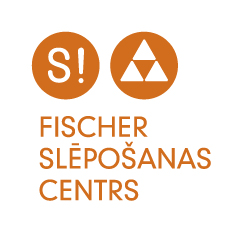 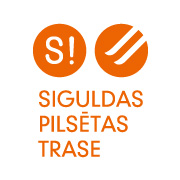 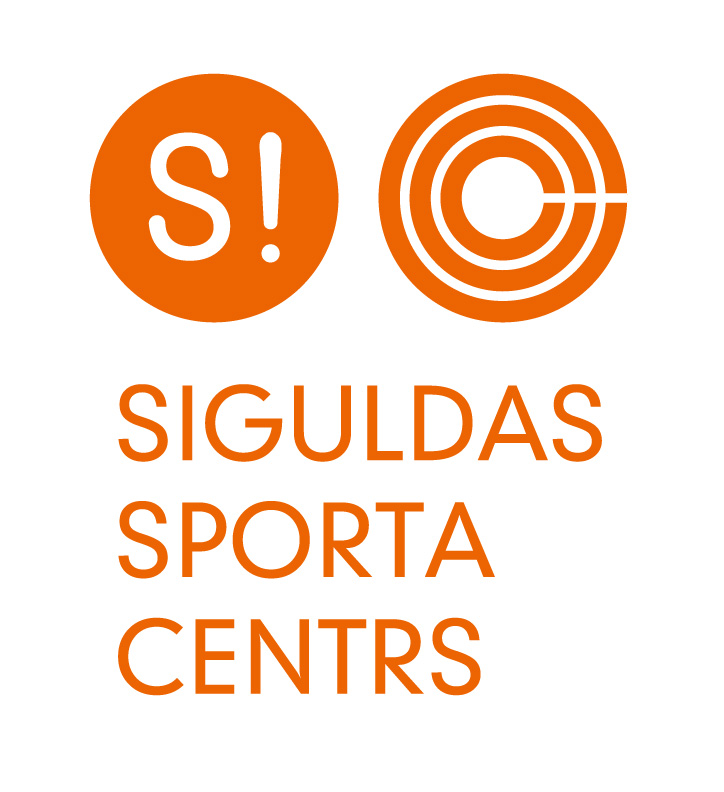 Pretendenta kvalifikācijas un saimnieciskā, finansiāla stāvokļa prasībasPretendenta kvalifikāciju un saimniecisko, finansiālo stāvokli apliecinoši dokumenti4.1. Pretendents ir reģistrēts Latvijas Republikas Komercreģistrā vai līdzvērtīgā reģistrā ārvalstīs. Ja pretendents, kas ir piegādātāju apvienība, tiek atzīts par iepirkuma uzvarētāju, tad piegādātāju apvienībai ne ilgāk kā 5 (piecu) darba dienu laikā no Iepirkuma rezultātu paziņošanas dienas jāreģistrējas komercreģistrā.5.1. Lai pārbaudītu Nolikuma 4.1.punkta izpildi, par Latvijas Republikā reģistrētu Pretendentu reģistrāciju atbilstoši normatīvo aktu prasībām, Komisija pārliecināsies Uzņēmumu reģistra datu bāzē.Pretendentam, kas nav reģistrēts komercreģistrā, jāiesniedz dokuments, kas apliecina tā reģistrāciju.Ārvalstī reģistrētam Pretendentam jāiesniedz kompetentas attiecīgās valsts institūcijas izsniegts dokuments, kas apliecina, ka Pretendents ir reģistrēts atbilstoši tās valsts normatīvo aktu prasībām.Ja piedāvājumu iesniedz piegādātāju apvienība, tad iesniedzams apliecinājums, ka gadījumā, ja apvienība tiks atzīta par Iepirkuma uzvarētāju, tā reģistrēsies Latvijas Republikas Komercreģistrā 5 (piecu) dienu laikā pēc iepirkuma rezultātu paziņošanas Iepirkumu uzraudzības biroja mājas lapā.Pretendenta pieteikums, saskaņā ar pievienoto formu – Pielikums Nr.1 4.2. Pretendents pēdējo 3 (trīs) gadu laikā (2014., 2015., 2016. un 2017. līdz piedāvājumu iesniegšanas brīdim), ir veicis vismaz 3 (trīs) sniega ražošanas iekārtu un/vai dzesēšanas iekārtu piegādes Latvijā, Baltijā, kur katrā objektā piegādes izmaksas bez PVN ir vismaz 70% no Pretendenta piedāvātās līgumcenas (bez PVN). Piegādēm jābūt īstenotām noteiktajā termiņā, kā arī objektiem, kuriem nodrošinātas inventāra piegādes jābūt funkcionējošiem.Pretendents sniegtos Pakalpojumu var apliecināt ar pozitīvām atsauksmēm.5.2. Pretendenta pieredzes apraksts, saskaņā ar pievienoto formu (Pielikums Nr.4) kā arī vismaz viena atsauksme par veiktajiem darbiem saskaņā ar Nolikuma 4.2. punktā izvirzītajām prasībām.Līgumiem, ar kuriem pretendents apliecina savu atbilstību šajā nodaļā minētajām prasībām, ir jābūt pilnībā pabeigtiem līdz piedāvājumu iesniegšanas termiņa beigām.4.3. Pretendenta katra gada (2014.g., 2015.g., 2016.g.) finanšu apgrozījumam jābūt ne mazākam, kā: 1 000 000,00 EUR (viens miljons euro). 5.3. Pretendents iesniedz Pretendenta izsniegtu izziņu par pretendenta gada finanšu vidējo apgrozījumu pēdējo trīs gadu laikā4.4. Pretendenta likviditātes kopējam koeficientam (apgrozāmie līdzekļi / īstermiņa saistības) pēdējā VID EDS deklarētajā gada pārskatā jābūt ne mazākam par 1 (viens) un Pretendentam ir jābūt pozitīvam pašu kapitālam.5.4. Pretendenta izsniegta izziņa par pretendenta likviditātes koeficientu un pašu kapitālu par pēdējo VID EDS iesniegto pārskata gadu.4.5. Pretendenta rīcībā jābūt iepirkuma priekšmeta ražotājfirmas vai autorizēta pārstāvja pilnvarojumam par tiesībām piegādāt piedāvātās preces Latvijā.5.5. Ražotājfirmas vai autorizēta pārstāvja pilnvarojums par tiesībām piegādāt piedāvātās preces Latvijā. 4.6. Pretendents pakalpojuma sniegšanā var iesaistīt apakšuzņēmējus.5.6. Pretendents savā piedāvājumā norāda visus tos apakšuzņēmējus, kuru sniedzamo pakalpojumu vērtība ir 10 % (desmit procenti) no kopējās iepirkuma līguma vērtības vai lielāka, un katram šādam apakšuzņēmējam izpildei nododamo pakalpojumu līgumu daļu, aizpildot Nolikuma Pielikumu Nr.5.Katram no Nolikuma Pielikumā Nr.5 norādītajiem apakšuzņēmējiem ir jāiesniedz apliecinājums par gatavību veikt tam nododamo līguma daļu.4.7. Piedāvājumu var iesniegt piegādātāju apvienība vai personālsabiedrība5.7. Ja piedāvājumu iesniedz piegādātāju apvienība vai personālsabiedrība, iesniedzamo dokumentu paketei ir jāpievieno:5.7.1 Dalībnieku parakstīts savstarpējo sadarbību apliecinošs dokuments (vienošanās, sadarbības līgums u.c.) oriģināls vai apliecināta kopija, norādot, kurš  no dalībniekiem būs atbildīgs par sabiedrības lietvedības vešanu, kā arī kādi iepirkuma līguma izpildei nepieciešamie resursi tiks nodoti pretendenta rīcībā;5.6.2 Apliecinājums, ka piegādātāju apvienība 5 (piecu) darba dienu laikā  pēc paziņojuma par līguma slēgšanas tiesību piešķiršanu saņemšanas un pēc lēmuma par līguma slēgšanas tiesību piešķiršanu spēkā stāšanās reģistrēsies kā personālsabiedrība.4.8. Pretendentam ir tiesības balstīties uz citu personu spējām, lai apliecinātu, ka tā kvalifikācija atbilst Iepirkuma dokumentācijā noteiktajām prasībām.5.8. Personas, uz kuras spējām Pretendents balstās, apliecinājums, par gatavību nodot Pretendenta rīcībā nepieciešamos resursus Nolikuma prasību izpildei, ja Pretendents iegūs līguma slēgšanas tiesības.4.9. Pretendenta reģistrētais darbības veids LR UR vai VID vai līdzvērtīgā reģistrā ārvalstīs atbilst šī iepirkuma 1.5.2. punktā norādītajai specifikai.5.9. Pretendents apliecina reģistrēto darbības veidu Pretendenta pieteikumā Pielikumā Nr. 1.Ja piedāvājumu iesniedz piegādātāju apvienība, tad iesniedzams apliecinājums, ka gadījumā, ja apvienība tiks atzīta par Iepirkuma uzvarētāju, tā reģistrēsies Latvijas Republikas Komercreģistrā 5 (piecu) dienu laikā pēc iepirkuma rezultātu paziņošanas Iepirkumu uzraudzības biroja mājas lapā, reģistrējot darbības veidu, kas atbilst 1.5.2. punktā norādītajai specifikai.Nr.p.k.KritērijsApzīmējumsMaksimāli iespējamais punktu skaits1.Vērtējamā cena par sniega ražošanas pūtēju (3 gab.) un ūdens dzesētāja (1 gab.) iegādi, piegādi un uzstādīšanu, saskaņā ar Nolikuma Pielikumu Nr.3 – Finanšu piedāvājuma forma.A602.Piedāvātā dalītā maksājuma kārtība par sniega ražošanas pūtēju (3 gab.) un ūdens dzesētāja (1 gab.) iegādi, piegādi un uzstādīšanu saskaņā ar Nolikuma Pielikumu Nr.3 – Finanšu piedāvājuma forma.B303.Sniega ražošanas pūtēju (3 gab.) un ūdens dzesētāja (1 gab.) piegādes laiks, saskaņā ar Nolikuma Pielikumu Nr.2 – Tehniskā specifikācija un forma.C10Kopējais iespējamais punktu skaits pa visiem kritērijiemKopējais iespējamais punktu skaits pa visiem kritērijiem100Pretendents atbilstmazā vai vidējā uzņēmuma statusam Pretendents neatbilstmazā vai vidējā uzņēmuma statusam Nr.PozīcijaTehniskā specifikācijaJauns TF 10 tipa sniega ražošanas lielgabals vai tā ekvivalents(2 gabali)Šasija uz 2 (diviem) riteņiem un vienu atbalsta riteni;3 atbalsta kājas ar regulējamu augstumu;Turbīna grozāma (360 grādi);Automātiska grozīšanās (180 grādi);Elektriskā kabeļa garums ne mazāk kā 20m;Ūdens pievienošana zem šasijas ar "camlock" DN50/PN40 savienojumu, grozāma (360 grādi) ar iztukšošanas vārstu;Kronšteins pārvietošanai ar retraku;Smidzinātāju bloks ar ne mazāk kā 4 gab. keramiskām sprauslām katrā;Ne mazāk kā 8 gab. keramiski smidzinātāji, kas darbojas visu laiku;Ne mazāk kā 16 gab. keramiski smidzinātāji, kurus, iespējams, atvērt pa vienam vai kombinācijā;Nukleatoru smidzinātāji ar iebūvētu gaisa filtru ne mazāk kā 8 gab.;Bezeļļas kompresors paredzēts darbam jebkādā sagāzumā;Turbīnas elektriskā jauda ne mazāk kā 22-24 KW;Turbīnas elektromotoram ne vairāk kā 1500 apgriezieni;Turbīnas lāpstiņas (kompozīta materiāls, kas neļauj piesalt ūdenim);Kompresora elektriskā jauda no 4 līdz 5 KW;Apsildes elektriskā jauda no 0.5 līdz 1.8 KW;Kopējā elektriskā jauda ne vairāk kā 23-25 KW;Smidzinātāju apsilde katrā smidzinātājā neatkarīga;Vadība ar digitālu displeju;Temperatūras indikators uz digitālā displeja;Ūdens spiediena, relatīvā gaisa mitruma un sniega kvalitātes parametru ievadīšanas iespēja;Ūdens plūsmas indikators digitālā displejā;Displejā jābūt indikatoram, kas informē operatoru cik daudz smidzinātājiem jābūt atvērtiem, lai varētu saražot maksimālo sniega daudzumu pie konkrētajiem klimata apstākļiem;Iebūvēts ūdens filtrs ar ne mazākām kā 250 mikroni sieta acīm;16.gab smidzinātāju atvēršana/aizvēršana nodrošināta ar elektrovārstiem, kas tiek kontrolēti vadības displejā;Garums 1750mm;Platums 1510;Augstums 2150;Ražība ne mazāk kā 100m3/h sniega pie maksimālās ūdens plūsmas;Skaņas rādītāji nedrīkst pārsniegt sekojošus lielumus (no turbīnas aizmugures):Jauns MMS tipa sniega ražošanas lielgabals vai tā ekvivalents(1 gabals)Šasija uz 3 riteņiem;Turbīna grozāma pa 360 grādiem;Ūdens pievienošana zem šasijas ar "camlock" DN50/PN40 savienojumu, grozāma pa 360 grādiem ar iztukšošanas vārstu;Kronšteins pārvietošanai ar retraku;smidzinātāju bloks ar ne mazāk kā 4 gab keramiskām sprauslām katrā;Ne mazāk kā 6 gab. keramiski smidzinātāju bloki, kas darbojas visu laiku;Ne mazāk kā 12 gab. keramiski smidzinātāji, kurus, iespējams, atvērt pa vienam vai kombinācijā;Nukleatoru smidzinātāji ar iebūvētu gaisa filtru ne mazāk kā 6 gab.;Bezeļļas kompresors paredzēts darbam jebkādā sagāzumā;Turbīnas elektriskā jauda no 12 - 13 KW;Kompresora elektriskā jauda no 4 – 5 KW;Apsildes elektriskā jauda 0.5 līdz 1.8KW;Kopējā elektriskā jauda 18 - 19 KW;Smidzinātāju apsilde katrā smidzinātājā neatkarīga;Vadība ar digitālu displeju;Temperatūras indikators uz digitālā displeja;Ūdens spiediena, relatīvā gaisa mitruma un sniega kvalitātes parametru ievadīšanas iespēja;Displejā jābūt indikatoram, kas informē operatoru cik daudz smidzinātājiem jābūt atvērtiem, lai varētu saražot maksimālo sniega daudzumu pie konkrētajiem klimata apstākļiem.Iebūvēts ūdens filtrs ar ne mazākām kā 250 mikroni sieta acīm.Min 12 ūdens plūsmas regulācijas iespējas;Kapacitāte ne mazāk kā 50m3 sniega/ stundā pie 20 bar spiediena.Jauna ūdens dzesēšanas iekārta sniega ražošanai(1 gab.)< Pretendents nosaukums, Reģistrācijas numurs , <Adrese>C vērtēšanas kritērijs - Ar šīs tehniskās specifikācijas iesniegšanu, apliecina, ka spēj piegādāt šajā iepirkuma priekšmetā un šajā tehniskā specifikācijā norādītās sniega ražošanas iekārtas un ūdens dzesēšanas iekārtu __________________________________________________laikā no līguma noslēgšanas datuma  (norādīt dienu skaitu ar cipariem un vārdiem)                                                                    Nr.p.k. Izmaksu pozīcijaVienība DaudzumsVienas vienības izmaksas bez PVN; EUR Izmaksas kopā bez PVN; EUR1.Gab.2.Gab.3.Gab.Izmaksas kopā bez PVN (EUR) - A vērtēšanas kritērijs:Izmaksas kopā bez PVN (EUR) - A vērtēšanas kritērijs:Izmaksas kopā bez PVN (EUR) - A vērtēšanas kritērijs:Izmaksas kopā bez PVN (EUR) - A vērtēšanas kritērijs:Izmaksas kopā bez PVN (EUR) - A vērtēšanas kritērijs:PVN (EUR):PVN (EUR):PVN (EUR):PVN (EUR):PVN (EUR):Izmaksas kopā ar PVN (EUR):Izmaksas kopā ar PVN (EUR):Izmaksas kopā ar PVN (EUR):Izmaksas kopā ar PVN (EUR):Izmaksas kopā ar PVN (EUR):Maksāšanas periodsMaksāšanas periodsMaksāšanas periodsMaksāšanas periodsMaksāšanas periodsMaksāšanas periodsMaksāšanas periodsViens maksājumsDivi maksājumi divu gadu laikāTrīs maksājumi trīs gadu laikāTrīs maksājumi trīs gadu laikāČetri maksājumi četru gadu laikāPieci maksājumi piecu gadu laikāMaksimālais punktu skaits0 punkti5 punkti10 punkti10 punkti15 punkti20 punktiPretendenta piedāvātais variants (lūdzu atzīmējiet ar X)Maksāšanas procentuālais sadalījumsMaksāšanas procentuālais sadalījumsMaksāšanas procentuālais sadalījumsMaksāšanas procentuālais sadalījumsMaksāšanas procentuālais sadalījumsMaksāšanas procentuālais sadalījumsMaksāšanas procentuālais sadalījumsProcentuāli vienāds sadalījums periodā(piem. 50%/50% divu gadu periodā vai 20%/20%/20%/20%/20% 5 gadu periodā)Procentuāli vienāds sadalījums periodā(piem. 50%/50% divu gadu periodā vai 20%/20%/20%/20%/20% 5 gadu periodā)Procentuāli vienāds sadalījums periodā(piem. 50%/50% divu gadu periodā vai 20%/20%/20%/20%/20% 5 gadu periodā) Procentuāli kāpināts maksājums(piem.15%/15%/20%/20%/25% piecu gadu periodā) Procentuāli kāpināts maksājums(piem.15%/15%/20%/20%/25% piecu gadu periodā) Procentuāli kāpināts maksājums(piem.15%/15%/20%/20%/25% piecu gadu periodā)Maksimālais punktu skaits5 punkti5 punkti5 punkti10 punktu10 punktu10 punktuPretendenta piedāvātais variants (lūdzu atzīmējiet ar XPrecīza maksāšanas kārtība tiks precizēta līgumā abpusēji vienojoties.Pretendenta komentāri par dalītā maksājuma nosacījumiem:Precīza maksāšanas kārtība tiks precizēta līgumā abpusēji vienojoties.Pretendenta komentāri par dalītā maksājuma nosacījumiem:Precīza maksāšanas kārtība tiks precizēta līgumā abpusēji vienojoties.Pretendenta komentāri par dalītā maksājuma nosacījumiem:Precīza maksāšanas kārtība tiks precizēta līgumā abpusēji vienojoties.Pretendenta komentāri par dalītā maksājuma nosacījumiem:Precīza maksāšanas kārtība tiks precizēta līgumā abpusēji vienojoties.Pretendenta komentāri par dalītā maksājuma nosacījumiem:Precīza maksāšanas kārtība tiks precizēta līgumā abpusēji vienojoties.Pretendenta komentāri par dalītā maksājuma nosacījumiem:Precīza maksāšanas kārtība tiks precizēta līgumā abpusēji vienojoties.Pretendenta komentāri par dalītā maksājuma nosacījumiem:Nr.p.k.Norādīt līdzvērtīgas preces veidu un apjomu.Kopējās piegādes izmaksas bez PVN; EURPasūtītājs, norādīt nosaukumu, reģistrācijas Nr., adresi, kontaktinformāciju123Nr.p.k.Nosaukums, reģistrācijas numurs, juridiskā adreseKontaktpersona, tālruņa numursVeicamo piegāžu apjoms no kopējās iepirkuma līguma vērtības %Apakšuzņēmējam nodoto piegāžu īss raksturojums1.2.3.